ที่ มท ๐๘16.3/ว 					                    กรมส่งเสริมการปกครองท้องถิ่น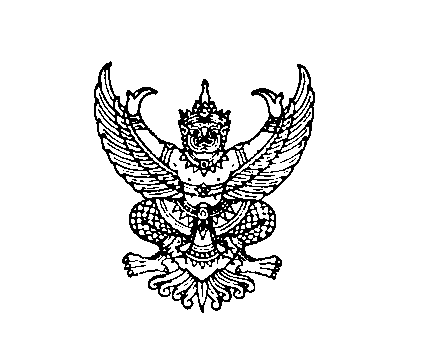 							                    ถนนนครราชสีมา กทม. ๑๐๓๐๐	       กุมภาพันธ์  ๒๕62เรื่อง    	การคัดเลือกผู้บังคับบัญชาลูกเสือดีเด่น ประจำปี ๒๕62เรียน   	ผู้ว่าราชการจังหวัด  ทุกจังหวัดสิ่งที่ส่งมาด้วย 	1. แนวทางการพิจารณาผู้บังคับบัญชาลูกเสือดีเด่น ฯ 	จำนวน 1 ชุด	2. แบบรายงาน	จำนวน 1 ชุด ด้วยกรมส่งเสริมการปกครองท้องถิ่นได้รับแจ้งจากสำนักงานลูกเสือแห่งชาติว่า ได้กำหนด         การคัดเลือกผู้บังคับบัญชาลูกเสือดีเด่น ประจำปี ๒๕62 เพื่อเป็นขวัญกำลังใจแก่ผู้บังคับบัญชาลูกเสือที่อุทิศตน   จนบังเกิดผลดีต่อกิจการลูกเสือ โดยขอความร่วมมือกรมส่งเสริมการปกครองท้องถิ่นพิจารณาคัดเลือกผู้บังคับบัญชาลูกเสือดีเด่น ประจำปี ๒๕62 จากองค์กรปกครองส่วนท้องถิ่น จำนวน ๑๐ คน ประกอบด้วย ประเภทผู้บริหารจำนวน 3 คน ประเภทผู้สอน จำนวน 5 คน และประเภทผู้สนับสนุน จำนวน ๒ คน พร้อมรายละเอียดเอกสารประกอบของแต่ละบุคคลตามแบบ ผบ.ลส. ๑-๓ จัดส่งให้สำนักงานลูกเสือแห่งชาติ เพื่อดำเนินการจัดทำประกาศ และออกใบเกียรติคุณในวันคล้ายวันสถาปนาคณะลูกเสือแห่งชาติ ประจำปี ๒๕62 ต่อไป รายละเอียดปรากฏตามสิ่งที่ส่งมาด้วย	กรมส่งเสริมการปกครองท้องถิ่น พิจารณาแล้วเห็นว่า เพื่อเป็นการส่งเสริมและสนับสนุนให้บุคลากรทางการลูกเสือ สังกัดองค์กรปกครองส่วนท้องถิ่นซึ่งมีความเสียสละปฏิบัติหน้าที่ด้านการลูกเสืออย่างเต็มความสามารถและเกิดประสิทธิภาพ มีโอกาสได้รับการคัดเลือกเป็นผู้บังคับบัญชาลูกเสือดีเด่น ประจำปี ๒๕62 จากสำนักงานลูกเสือแห่งชาติ จึงขอความร่วมมือจังหวัดดำเนินการ ดังนี้	๑. 	พิจารณาคัดเลือกผู้บังคับบัญชาลูกเสือดีเด่น สังกัดองค์กรปกครองส่วนท้องถิ่น ตามแนวทางการพิจารณาผู้บังคับบัญชาลูกเสือดีเด่น ที่สำนักงานลูกเสือแห่งชาติกำหนด จังหวัดละ ๓ คน ประกอบด้วย   	๑.๑ ประเภทผู้บริหาร จำนวน ๑ คน ให้คัดเลือกจากผู้อำนวยการสถานศึกษา โรงเรียนในสังกัดองค์กรปกครองส่วนท้องถิ่น   	1.๒ ประเภทผู้สอน จำนวน ๑ คน ให้คัดเลือกจากบุคลากรครู โรงเรียนในสังกัดองค์กรปกครองส่วนท้องถิ่น   	1.3 ประเภทผู้สนับสนุน จำนวน ๑ คน ให้คัดเลือกจากผู้อำนวยการสำนักการศึกษา รองผู้อำนวยการสำนักการศึกษา ผู้อำนวยการกองการศึกษา หรือหัวหน้าฝ่ายกิจการโรงเรียน องค์กรปกครองส่วนท้องถิ่นที่มีโรงเรียนในสังกัด  	๒. แจ้งรายชื่อผู้บังคับบัญชาลูกเสือที่ได้รับการคัดเลือกตามข้อ ๑ พร้อมรายละเอียดเอกสารประกอบของแต่ละบุคคล ตามแบบ ผบ.ลส. ๑-๓ สิ่งที่ส่งมาด้วย 2 ให้กรมส่งเสริมการปกครองท้องถิ่น ภายในวันที่ 29 มีนาคม ๒๕62 หากพ้นกำหนดดังกล่าวถือว่าสละสิทธิ์ /อนึ่ง...อนึ่ง กรมส่งเสริมการปกครองท้องถิ่นจะดำเนินการพิจารณาคัดเลือกผู้บังคับบัญชาลูกเสือดีเด่น ประจำปี 2562 ซึ่งได้รับการเสนอชื่อจากแต่ละจังหวัด ให้เหลือผู้สมควรเสนอชื่อเป็นผู้บังคับบัญชาลูกเสือดีเด่น ประจำปี ๒๕62 ตามประเภทและจำนวนที่สำนักงานลูกเสือแห่งชาติกำหนด คือ ประเภทผู้บริหาร จำนวน ๓ คน ประเภทผู้สอน จำนวน ๕ คน และประเภทผู้สนับสนุน จำนวน ๒ คน รวมทั้งสิ้น ๑๐ คน และจะจัดส่งรายชื่อผู้บังคับบัญชาลูกเสือที่ได้รับการคัดเลือกพร้อมรายละเอียดเอกสารประกอบของแต่ละบุคคลตามแบบ   ผบ.ลส. ๑-๓ ให้สำนักงานลูกเสือแห่งชาติดำเนินการจัดทำประกาศ และออกใบเกียรติคุณในวันคล้าย   วันสถาปนาคณะลูกเสือแห่งชาติ ประจำปี ๒๕62 ต่อไป จึงเรียนมาเพื่อโปรดพิจารณาดำเนินการ          	ขอแสดงความนับถือ                                   อธิบดีกรมส่งเสริมการปกครองท้องถิ่นกองส่งเสริมและพัฒนาการจัดการศึกษาท้องถิ่นกลุ่มงานส่งเสริมการจัดการศึกษาท้องถิ่นโทร. ๐-๒๒๔๑-๙๐21-3 ต่อ 206โทรสาร ๐-๒๒๔๑-๙๐๒๑ ต่อ 218ผู้ประสานงาน  นางสาวกรรณิกา  เทศารินทร์ 089-646-2982